Сабақ жоспарының шаблоныСабақты жоспарлауда орта мерзімді жоспарға жүгініңіз. Сабақ жоспарын ұсынылған үлгінің негізінде əзірлеуге болады.Сабақ барысыҰзақ мерзімдіжоспардыңтарауы:	Мектеп:Күні:	Мұғалімніңаты-жөні: Батырбекова Д АСынып:	Қатысқандар:	Қатыспағандар:Ұзақ мерзімдіжоспардыңтарауы:	Мектеп:Күні:	Мұғалімніңаты-жөні: Батырбекова Д АСынып:	Қатысқандар:	Қатыспағандар:Сабақтың тақырыбыФенолдар, фенол молекуласының құрылысы, физикалық және химиялық қасиеттері, алынуы, фенол туындыларының қолданылуыОсы сабақта қол жеткізілетін оқу мақсаттары (оқу бағдарламасына сілтеме)Оқушыларды Фенол,молекуласының құрылысы,қасиеттері,алынуы,сапалық реакция,қолданылуы.туралы білімін жүйелеу; тәжірибелерді орындауға, есептеу дағдыларын жетілдіру; салыстырып, талдай білуге үйретуСабақтың мақсатыФенолдар, фенол молекуласының құрылысы, алыну жолдары және қолданылуы, қасиеттерін түсіндіре отырып, білімдерін  қалыптастырады.Фенолдар туралы білімдерін жетілдіре келе, қабілеттері мен дағдыларын дамытып, өздігінен жұмыс істеу дағдылары мен пәнге деген қызығушылықтарын арттырады Бағалау критерийі- Критерийлер бойынша бағалау және өзін-өзі бағалайдыФенолдың құрылыс ерекшеліктеріне негізделе отырып, физикалық және химиялық қасиеттерін түсіндіФенолдардың алынуы мен химиялық қасиеттері бойынша айналулар сұлбасы бойынша  реакция  теңдеулерін құрастырады.Тілдік мақсаттарДиалог пен жазу үшін пайдалы сөздер мен тіркестер: Функционалдық топ …….анықтайдыҚосылыстар…….болып табылады..... себебі неде? / қалай түсіндірер едіңіз …?.... кең қолданылуы ... негізделеді.Тотығу  - бұл… ,ал тотықсыздану  - бұл... Құндылықтарға баулуМәңгілік ел идеясы бойынша сана сезімін жоғарылату, оқушыларды ұқыптылыққа баулу.Индустрияландыру мен инновацияға негізделген  экономикалық өсу арқылы білім мен ғылымды біріктіруПəнаралық байланысБиология медицина ғылымымен байланыстыру Алдыңғы білім 10.04 Этил спиртін өнеркәсіптік өндіруСабақтың жоспарланған кезеңдеріСабақтағы жоспарланған жаттығу түрлеріСабақтағы жоспарланған жаттығу түрлеріСабақтағы жоспарланған жаттығу түрлеріСабақтағы жоспарланған жаттығу түрлеріРесурстарСабақтың басыСабақ басында:- оқушылардың зейінін шоғырландыру мақсатында «Өзіңе тілегенде досыңа тіле!» ойынын өткізуОқушылармен бірге сабақ мақсаттарын/ОМ анықтап алуЖетістік критериймен таныстыру арқылы сабақ соңында күтілетін нәтижелерді анықтап алу Түсіндіру жəне сипаттау әдісіСабақ басында:- оқушылардың зейінін шоғырландыру мақсатында «Өзіңе тілегенде досыңа тіле!» ойынын өткізуОқушылармен бірге сабақ мақсаттарын/ОМ анықтап алуЖетістік критериймен таныстыру арқылы сабақ соңында күтілетін нәтижелерді анықтап алу Түсіндіру жəне сипаттау әдісіСабақ басында:- оқушылардың зейінін шоғырландыру мақсатында «Өзіңе тілегенде досыңа тіле!» ойынын өткізуОқушылармен бірге сабақ мақсаттарын/ОМ анықтап алуЖетістік критериймен таныстыру арқылы сабақ соңында күтілетін нәтижелерді анықтап алу Түсіндіру жəне сипаттау әдісіСабақ басында:- оқушылардың зейінін шоғырландыру мақсатында «Өзіңе тілегенде досыңа тіле!» ойынын өткізуОқушылармен бірге сабақ мақсаттарын/ОМ анықтап алуЖетістік критериймен таныстыру арқылы сабақ соңында күтілетін нәтижелерді анықтап алу Түсіндіру жəне сипаттау әдісіСабақтың ортасыФенолдың физикадық қасиеттері:Фенол – судан нашар еритін түссіз кристалды зат. Өзіне тән иісі бар, оңай балқиды улы зат, теріні күйдіреді. Бөлме температурасында суда нашар ериді, 70С- та суда жақсы ериді. Ауада тотығып, әуелі қызғылт түске, сосын қоңырқай түске боялады.Фенолдың химиялық қасиетіС6Н5ОН + Na → C6H5ONa + H2С6Н5ОН + NaOH → C6H5ONa + H2O                       натрий феноляты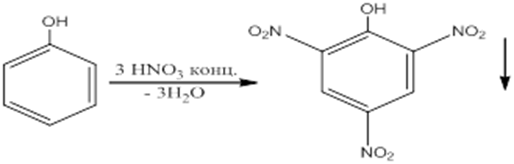 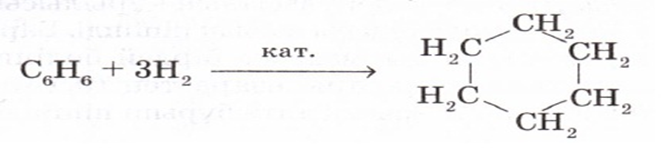 Фенолдарға сапалық реакция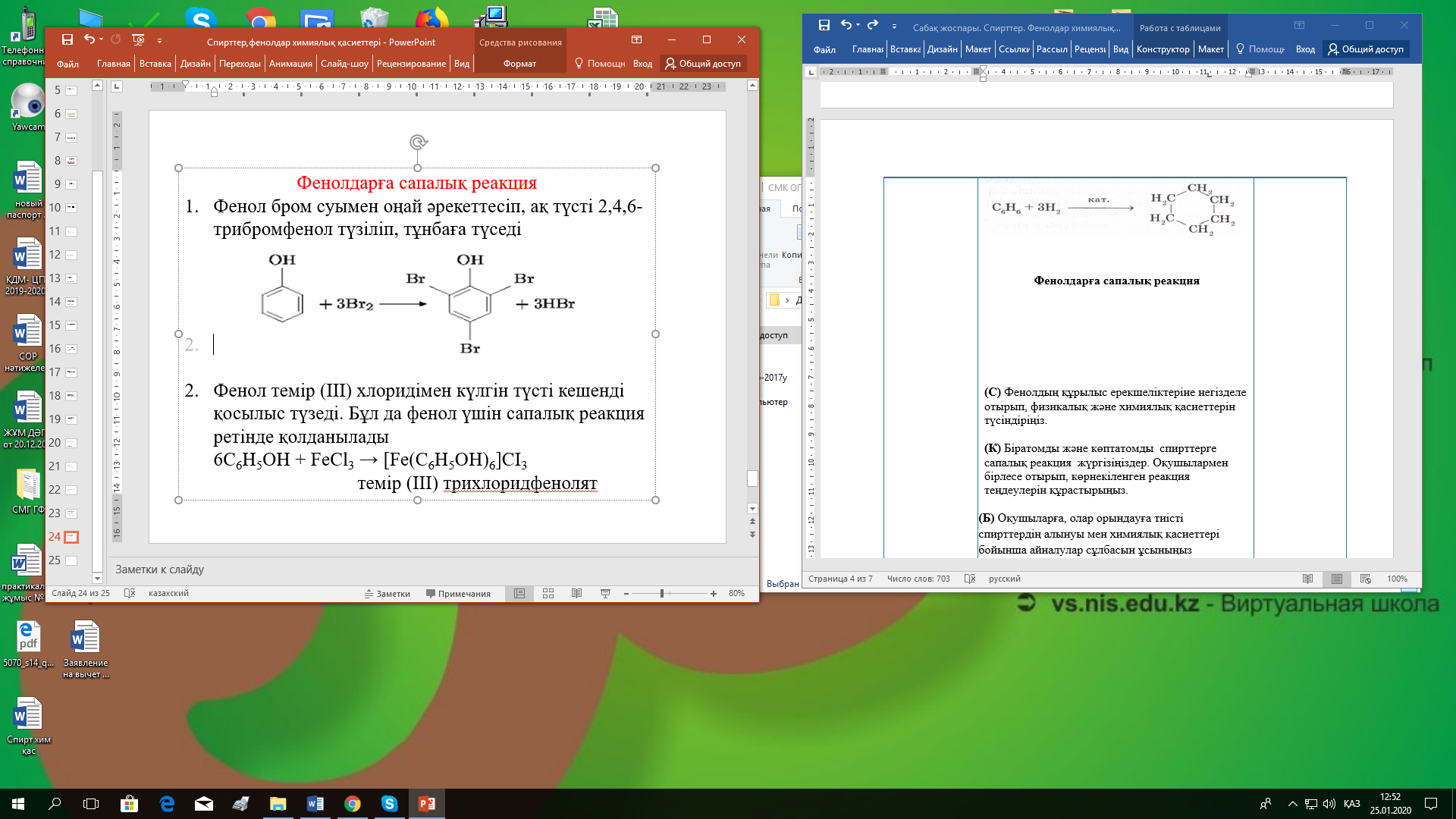 Топтық жұмыс  Оқушыларға жұптасып, «Үштік» әдіс  «Ойлан, жұптас, бөліс» әдісінің мақсаты Сын тұрғысынан ойлау, жеке және топпен жұмыс істей білу қабілеті, қарым-қатынас дағдыларыәр топқа тапсырмалар беріледі 1 Тапсырма Фенолдардың алынуы мен химиялық қасиеттері бойынша айналулар сұлбасы бойынша  реакция  теңдеулерін құрастырыңдар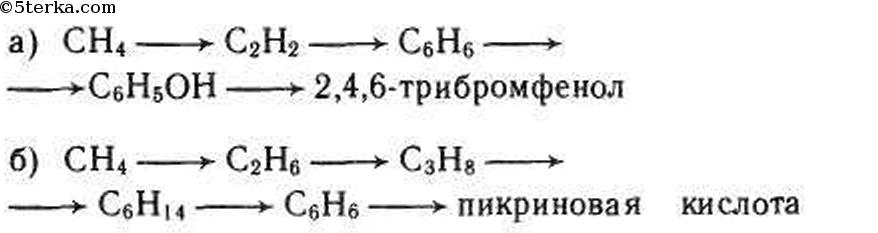 Н2О НBrNaOHБ) (СН3)2СНСН2ОН →  А   →   Б   →    СКері байланыс – оқушы- оқушы, мұғалім – оқушыБағалау балдық жүйемен 2 Тапсырма Жеке жұмыс. «Оқулықпен жұмыс» әдісі Мақсаты: Сыни ойлау дағдысы және оқылым-айтылым дағдылары қалыптасадыФенол дегеніміз не? Қайда қолданылады? Кері байланыс: мұғалім – оқушы, ауызша.Қ.Б- Балдық жүйе – Өте жақсы 8-10 ұпайОрташа 6-7 ұпай  Қанағаттанарлық  4-5 ұпай Нашар 1-3 ұпайФенолдың физикадық қасиеттері:Фенол – судан нашар еритін түссіз кристалды зат. Өзіне тән иісі бар, оңай балқиды улы зат, теріні күйдіреді. Бөлме температурасында суда нашар ериді, 70С- та суда жақсы ериді. Ауада тотығып, әуелі қызғылт түске, сосын қоңырқай түске боялады.Фенолдың химиялық қасиетіС6Н5ОН + Na → C6H5ONa + H2С6Н5ОН + NaOH → C6H5ONa + H2O                       натрий фенолятыФенолдарға сапалық реакцияТоптық жұмыс  Оқушыларға жұптасып, «Үштік» әдіс  «Ойлан, жұптас, бөліс» әдісінің мақсаты Сын тұрғысынан ойлау, жеке және топпен жұмыс істей білу қабілеті, қарым-қатынас дағдыларыәр топқа тапсырмалар беріледі 1 Тапсырма Фенолдардың алынуы мен химиялық қасиеттері бойынша айналулар сұлбасы бойынша  реакция  теңдеулерін құрастырыңдарН2О НBrNaOHБ) (СН3)2СНСН2ОН →  А   →   Б   →    СКері байланыс – оқушы- оқушы, мұғалім – оқушыБағалау балдық жүйемен 2 Тапсырма Жеке жұмыс. «Оқулықпен жұмыс» әдісі Мақсаты: Сыни ойлау дағдысы және оқылым-айтылым дағдылары қалыптасадыФенол дегеніміз не? Қайда қолданылады? Кері байланыс: мұғалім – оқушы, ауызша.Қ.Б- Балдық жүйе – Өте жақсы 8-10 ұпайОрташа 6-7 ұпай  Қанағаттанарлық  4-5 ұпай Нашар 1-3 ұпайФенолдың физикадық қасиеттері:Фенол – судан нашар еритін түссіз кристалды зат. Өзіне тән иісі бар, оңай балқиды улы зат, теріні күйдіреді. Бөлме температурасында суда нашар ериді, 70С- та суда жақсы ериді. Ауада тотығып, әуелі қызғылт түске, сосын қоңырқай түске боялады.Фенолдың химиялық қасиетіС6Н5ОН + Na → C6H5ONa + H2С6Н5ОН + NaOH → C6H5ONa + H2O                       натрий фенолятыФенолдарға сапалық реакцияТоптық жұмыс  Оқушыларға жұптасып, «Үштік» әдіс  «Ойлан, жұптас, бөліс» әдісінің мақсаты Сын тұрғысынан ойлау, жеке және топпен жұмыс істей білу қабілеті, қарым-қатынас дағдыларыәр топқа тапсырмалар беріледі 1 Тапсырма Фенолдардың алынуы мен химиялық қасиеттері бойынша айналулар сұлбасы бойынша  реакция  теңдеулерін құрастырыңдарН2О НBrNaOHБ) (СН3)2СНСН2ОН →  А   →   Б   →    СКері байланыс – оқушы- оқушы, мұғалім – оқушыБағалау балдық жүйемен 2 Тапсырма Жеке жұмыс. «Оқулықпен жұмыс» әдісі Мақсаты: Сыни ойлау дағдысы және оқылым-айтылым дағдылары қалыптасадыФенол дегеніміз не? Қайда қолданылады? Кері байланыс: мұғалім – оқушы, ауызша.Қ.Б- Балдық жүйе – Өте жақсы 8-10 ұпайОрташа 6-7 ұпай  Қанағаттанарлық  4-5 ұпай Нашар 1-3 ұпайФенолдың физикадық қасиеттері:Фенол – судан нашар еритін түссіз кристалды зат. Өзіне тән иісі бар, оңай балқиды улы зат, теріні күйдіреді. Бөлме температурасында суда нашар ериді, 70С- та суда жақсы ериді. Ауада тотығып, әуелі қызғылт түске, сосын қоңырқай түске боялады.Фенолдың химиялық қасиетіС6Н5ОН + Na → C6H5ONa + H2С6Н5ОН + NaOH → C6H5ONa + H2O                       натрий фенолятыФенолдарға сапалық реакцияТоптық жұмыс  Оқушыларға жұптасып, «Үштік» әдіс  «Ойлан, жұптас, бөліс» әдісінің мақсаты Сын тұрғысынан ойлау, жеке және топпен жұмыс істей білу қабілеті, қарым-қатынас дағдыларыәр топқа тапсырмалар беріледі 1 Тапсырма Фенолдардың алынуы мен химиялық қасиеттері бойынша айналулар сұлбасы бойынша  реакция  теңдеулерін құрастырыңдарН2О НBrNaOHБ) (СН3)2СНСН2ОН →  А   →   Б   →    СКері байланыс – оқушы- оқушы, мұғалім – оқушыБағалау балдық жүйемен 2 Тапсырма Жеке жұмыс. «Оқулықпен жұмыс» әдісі Мақсаты: Сыни ойлау дағдысы және оқылым-айтылым дағдылары қалыптасадыФенол дегеніміз не? Қайда қолданылады? Кері байланыс: мұғалім – оқушы, ауызша.Қ.Б- Балдық жүйе – Өте жақсы 8-10 ұпайОрташа 6-7 ұпай  Қанағаттанарлық  4-5 ұпай Нашар 1-3 ұпайОқушылар жұптасып, "Ойлан.Бірік. Бөліс" әдісі арқылы  көп атомды спирттер тақырыбын қорытындылайды 10 сыныбына арналған  2 бөлім оқулығы /   М.Қ.Оспанова,    Қ.С.Аухадиева,    Т.Г.Белоусова     Алматы «Атамұра»    2018   Сабақтың соңы3 тапсырма ауызша   « Бір минуттық әңгіме» тәсіліОқушыларға төмендегі сұрақтар қойылады:Шарль Фридерих Жерар спирт тәрізді зат алып, оған фенол деген атау қойды. Сендер қалай ойлайсындар бұл заттың құрамына қандай заттар кіреді? (бензол сақинасы мен гидроксил тобы)Бұл заттардың арасында қандай айырмашылық бар?Химиялық қасиеттері бойынша бұл қосылыстарда айырмашылық бар ма? Фенолдар – гидроксил тобы бензол сақинасымен тікелей байланысқан органикалық қосылыстар  Кері байланыс:    Ауызша , мұғалім –оқушы.Қ.Б–Баспалдақ әдісі4 сатысы - 8-10 ұпай «Өте жақсы»3 сатысы - 6-7 ұпай «Орташа»2 сатысы -  4-5 ұпай «Қанағаттанарлық»1 сатысы - 1-3 ұпай «Нашар»БағдаршамБағдаршам – оқушылардың өздерінің қаншалықты түсінгенін көрсетудің жылдам тəсілі. Оқушыларға қызыл, сары жəне жасыл түсті карточкалар беріледі. Оқушылар:толықтай түсінсе, сенімді болса ЖАСЫЛ ТҮСТІ;түсінуге жақын болса, аздап білсе САРЫ ТҮСТІ;түсінбесе, сенімді болмаса ҚЫЗЫЛ ТҮСТІ көрсетеді3 тапсырма ауызша   « Бір минуттық әңгіме» тәсіліОқушыларға төмендегі сұрақтар қойылады:Шарль Фридерих Жерар спирт тәрізді зат алып, оған фенол деген атау қойды. Сендер қалай ойлайсындар бұл заттың құрамына қандай заттар кіреді? (бензол сақинасы мен гидроксил тобы)Бұл заттардың арасында қандай айырмашылық бар?Химиялық қасиеттері бойынша бұл қосылыстарда айырмашылық бар ма? Фенолдар – гидроксил тобы бензол сақинасымен тікелей байланысқан органикалық қосылыстар  Кері байланыс:    Ауызша , мұғалім –оқушы.Қ.Б–Баспалдақ әдісі4 сатысы - 8-10 ұпай «Өте жақсы»3 сатысы - 6-7 ұпай «Орташа»2 сатысы -  4-5 ұпай «Қанағаттанарлық»1 сатысы - 1-3 ұпай «Нашар»БағдаршамБағдаршам – оқушылардың өздерінің қаншалықты түсінгенін көрсетудің жылдам тəсілі. Оқушыларға қызыл, сары жəне жасыл түсті карточкалар беріледі. Оқушылар:толықтай түсінсе, сенімді болса ЖАСЫЛ ТҮСТІ;түсінуге жақын болса, аздап білсе САРЫ ТҮСТІ;түсінбесе, сенімді болмаса ҚЫЗЫЛ ТҮСТІ көрсетеді3 тапсырма ауызша   « Бір минуттық әңгіме» тәсіліОқушыларға төмендегі сұрақтар қойылады:Шарль Фридерих Жерар спирт тәрізді зат алып, оған фенол деген атау қойды. Сендер қалай ойлайсындар бұл заттың құрамына қандай заттар кіреді? (бензол сақинасы мен гидроксил тобы)Бұл заттардың арасында қандай айырмашылық бар?Химиялық қасиеттері бойынша бұл қосылыстарда айырмашылық бар ма? Фенолдар – гидроксил тобы бензол сақинасымен тікелей байланысқан органикалық қосылыстар  Кері байланыс:    Ауызша , мұғалім –оқушы.Қ.Б–Баспалдақ әдісі4 сатысы - 8-10 ұпай «Өте жақсы»3 сатысы - 6-7 ұпай «Орташа»2 сатысы -  4-5 ұпай «Қанағаттанарлық»1 сатысы - 1-3 ұпай «Нашар»БағдаршамБағдаршам – оқушылардың өздерінің қаншалықты түсінгенін көрсетудің жылдам тəсілі. Оқушыларға қызыл, сары жəне жасыл түсті карточкалар беріледі. Оқушылар:толықтай түсінсе, сенімді болса ЖАСЫЛ ТҮСТІ;түсінуге жақын болса, аздап білсе САРЫ ТҮСТІ;түсінбесе, сенімді болмаса ҚЫЗЫЛ ТҮСТІ көрсетеді3 тапсырма ауызша   « Бір минуттық әңгіме» тәсіліОқушыларға төмендегі сұрақтар қойылады:Шарль Фридерих Жерар спирт тәрізді зат алып, оған фенол деген атау қойды. Сендер қалай ойлайсындар бұл заттың құрамына қандай заттар кіреді? (бензол сақинасы мен гидроксил тобы)Бұл заттардың арасында қандай айырмашылық бар?Химиялық қасиеттері бойынша бұл қосылыстарда айырмашылық бар ма? Фенолдар – гидроксил тобы бензол сақинасымен тікелей байланысқан органикалық қосылыстар  Кері байланыс:    Ауызша , мұғалім –оқушы.Қ.Б–Баспалдақ әдісі4 сатысы - 8-10 ұпай «Өте жақсы»3 сатысы - 6-7 ұпай «Орташа»2 сатысы -  4-5 ұпай «Қанағаттанарлық»1 сатысы - 1-3 ұпай «Нашар»БағдаршамБағдаршам – оқушылардың өздерінің қаншалықты түсінгенін көрсетудің жылдам тəсілі. Оқушыларға қызыл, сары жəне жасыл түсті карточкалар беріледі. Оқушылар:толықтай түсінсе, сенімді болса ЖАСЫЛ ТҮСТІ;түсінуге жақын болса, аздап білсе САРЫ ТҮСТІ;түсінбесе, сенімді болмаса ҚЫЗЫЛ ТҮСТІ көрсетедіОқушылар слайд  арқылы көрсетілген сұрақтарға жауап береді.Саралау – Сіз қандай тəсілмен көбірек қолдау көрсетпексіз? Сіз басқаларға қарағанда қабілетті оқушыларға қандай тапсырмалар бересіз?Саралау – Сіз қандай тəсілмен көбірек қолдау көрсетпексіз? Сіз басқаларға қарағанда қабілетті оқушыларға қандай тапсырмалар бересіз?Саралау – Сіз қандай тəсілмен көбірек қолдау көрсетпексіз? Сіз басқаларға қарағанда қабілетті оқушыларға қандай тапсырмалар бересіз?Бағалау – Сіз оқушылардың материалды игеру деңгейін қалай тексеруді жоспарлап отырсыз?Денсаулық жəне қауіпсіздік техникасын сақтауДенсаулық жəне қауіпсіздік техникасын сақтауМен оқушыларға тапсырма беру барысында саралаудың1.Тапсырмада. «Ойлан, жұптас, бөліс» әдісі арқылы «Топтық жұмыс» кезінде Фенол молекуласының құрылысы, алыну жолдары және қолданылуы, қасиеттерін түсіндіреді Фекнолдың құрылымдық формуласын жазады көмек қажет ететін оқушыларға біршама уақыт беріледі сол кезде  «Қарқын» тәсілі жүзеге асады2.Тапсырмада«Оқулықпен жұмыс» әдісі арқылы «Жеке жұмыс» кезінде   Оқулықпен жұмыс жасайдыФенолдың формуласын жазады.Қолданылуын айтады Сол кезде «Диалог жəне қолдау көрсету»тәсілі жүзеге асады3 тапсырма Ауызша « Бір минуттық әңгіме» тәсіліОқушыларға төмендегі сұрақтар қойылады: Қай ғалым спирт тәрізді зат алып, оған фенол деген атау қойды?Спиртпен Фенолдың химиялық химиялық қасиетін ажырата алады Мен оқушыларға тапсырма беру барысында саралаудың1.Тапсырмада. «Ойлан, жұптас, бөліс» әдісі арқылы «Топтық жұмыс» кезінде Фенол молекуласының құрылысы, алыну жолдары және қолданылуы, қасиеттерін түсіндіреді Фекнолдың құрылымдық формуласын жазады көмек қажет ететін оқушыларға біршама уақыт беріледі сол кезде  «Қарқын» тәсілі жүзеге асады2.Тапсырмада«Оқулықпен жұмыс» әдісі арқылы «Жеке жұмыс» кезінде   Оқулықпен жұмыс жасайдыФенолдың формуласын жазады.Қолданылуын айтады Сол кезде «Диалог жəне қолдау көрсету»тәсілі жүзеге асады3 тапсырма Ауызша « Бір минуттық әңгіме» тәсіліОқушыларға төмендегі сұрақтар қойылады: Қай ғалым спирт тәрізді зат алып, оған фенол деген атау қойды?Спиртпен Фенолдың химиялық химиялық қасиетін ажырата алады Мен оқушыларға тапсырма беру барысында саралаудың1.Тапсырмада. «Ойлан, жұптас, бөліс» әдісі арқылы «Топтық жұмыс» кезінде Фенол молекуласының құрылысы, алыну жолдары және қолданылуы, қасиеттерін түсіндіреді Фекнолдың құрылымдық формуласын жазады көмек қажет ететін оқушыларға біршама уақыт беріледі сол кезде  «Қарқын» тәсілі жүзеге асады2.Тапсырмада«Оқулықпен жұмыс» әдісі арқылы «Жеке жұмыс» кезінде   Оқулықпен жұмыс жасайдыФенолдың формуласын жазады.Қолданылуын айтады Сол кезде «Диалог жəне қолдау көрсету»тәсілі жүзеге асады3 тапсырма Ауызша « Бір минуттық әңгіме» тәсіліОқушыларға төмендегі сұрақтар қойылады: Қай ғалым спирт тәрізді зат алып, оған фенол деген атау қойды?Спиртпен Фенолдың химиялық химиялық қасиетін ажырата алады Дискриптор  -Фенол молекуласының құрылысы, алыну жолдары және қолданылуы, қасиеттерін түсіндіре отырып,сипаттай алады -Фенолдар туралы білімдерін жетілдіре келе, қабілеттері мен дағдыларын дамыта алады Дискриптор -Оқулықпен жұмыс жасай алады- Фенолдың формуласын жаза аладыКері байланыс:    Ауызша , мұғалім –оқушы.Қ.Б–Баспалдақ әдісі4 сатысы - 8-10 ұпай «Өте жақсы»3 сатысы - 6-7 ұпай «Орташа»2 сатысы -  4-5 ұпай «Қанағаттанарлық»1 сатысы - 1-3 ұпай «Нашар»Дискриптор -Фенол атауын енгізген ғалымды атай алады-бензол мен фенолдың айырмашылықтарын түсіндіре аладыСабақ құрылымын түрлі пәндермен байланыстыра жоспарлаймын. Берілген тапсырмалардың қайсыбірі оқушылардың қауіпсіздігіне немесе денсаулығына қауіп төндірмейді. Оқушылар сабақ барысында  «Артығын тап» ширату көзге арналған жаттығулар жасатамын. Мысалы тактага қыстырылған элементтердің ішінен металдарды тап Сабақ құрылымын түрлі пәндермен байланыстыра жоспарлаймын. Берілген тапсырмалардың қайсыбірі оқушылардың қауіпсіздігіне немесе денсаулығына қауіп төндірмейді. Оқушылар сабақ барысында  «Артығын тап» ширату көзге арналған жаттығулар жасатамын. Мысалы тактага қыстырылған элементтердің ішінен металдарды тап Сабақ бойынша рефлексияСабақ бойынша рефлексияРефлексия. «Өрмекші» әдісі Мақсаты: Жаңа материалды пысықтау, түйінді ойларды бекіту.Рефлексия. «Өрмекші» әдісі Мақсаты: Жаңа материалды пысықтау, түйінді ойларды бекіту.Рефлексия. «Өрмекші» әдісі Мақсаты: Жаңа материалды пысықтау, түйінді ойларды бекіту.Рефлексия. «Өрмекші» әдісі Мақсаты: Жаңа материалды пысықтау, түйінді ойларды бекіту.